Nielsen To Incorporate First-Party Data From Live-Streaming CompaniesNielsen says it will start incorporating first-party audience performance data from streaming companies for live events, a notable boon for Amazon which itself reported ratings that were nearly 18% higher than Nielsen's for the streamer's NFL Thursday Night Football package last season.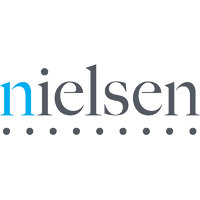 Media Play 8.23.24https://www.mediaplaynews.com/nielsen-to-begin-tracking-prime-video-live-streaming/